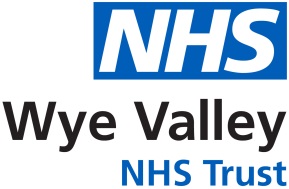 Subject Access Request Wye Valley NHS Trust holds data about individuals.  This can be within health records, emails or specific software.  The Data Protection Act 2018 gives the public to view or receive copies of the information that an organisation holds about them. You can use this form to ask to see a copy of personal data that we hold about you, in line with data protection legislation. You can also use this form to ask to see the records on behalf of someone else, as long as you are legally allowed to act on their behalf. This includes:Making a request for a childMaking a request for someone that you have power of attorney for.You should fill in all sections of the form that apply to you. Please make sure you complete all relevant sections in block capitals to ensure that details are clear.  Section 2 should only be completed if you are making the request on behalf of someone else.Section 1:  Details of the person this request is about (the ‘Subject’)Please tell us the details below about you, or the person you are applying on behalf of, so that we can check for the information we may hold:Getting as much information as possible helps us find the information you want. If you/the subject has been known by a different name or has lived at a different address during the time span of your enquiry, please give details below:Section 2:	Written authority to act on behalf of the person you are making the request forThis section should only be completed if you are making the request on behalf of someone else.If you are not the subject, but are acting on behalf of the subject, please tell us the details below. We need to know what gives you the authority to act on their behalf, so please state your relationship with them, for example, parent, solicitor, or holder of power of attorney.Section 3:  Proof of IdentityPlease do not send any original documents. You can send printed copies or electronic copies. (The following list is not exhaustive). Applying for yourselfIf you are applying for yourself, we need to see:one document confirming your name, from Group A, belowone document confirming your address, from Group B, belowApplying on behalf of someone elseIf you are applying on behalf of someone else, we need to see:one document confirming your name, from Group A, belowone document confirming the name of the person you are applying on behalf of, from Group A, belowone document confirming your address, from Group B, belowone document confirming the address of the person you are applying on behalf of from Group B, belowall documents needed to show that you have the authority to access the records, from Group C, below. Documents that confirm your name:Full driving licencePassportBirth certificateMarriage or civil partnership certificate NHS identity badgeB.	Documents that confirm your address:Utility billBank statementCredit card statementBenefit bookPension bookC.	Documents that confirm you are allowed to act on behalf of the person you are making the request for:Health and Welfare Lasting Power of AttorneyCourt of Protection Order appointing you as a personal deputy for the personal welfare of the SubjectFull birth certificate of childFull certificate of adoptionParental responsibility orderSigned declaration from the subject We may get in touch with you for further information.Section 4:  Helping us to find the informationThe more specific you can be, the easier it is for us to quickly provide you with the recordsrequested. Record in respect of treatment for: (e.g. leg injury following a car accident)Please tick the box if you would like to receive all x-rays relating to your request  Section 5: where you would like the copies of your information to be sentOur preferred method of delivery is via email. Any documents sent will be password protected and sent securely. If you would like to get your information by post, please note that information posted by special delivery will need a signature upon receipt.  Please tell us where you would like your information sent (please select one option):	I am the Data Subject and would like my information sent to my email address given in Section 1. I understand that by ticking this that I agree for information to be sent securely through NHS.net. 	I am the Data Subject and would like my information posted to my home address given in Section 1.	I am acting on behalf of the Data Subject and would like the information sent to the email address given in Section 2.	I am acting on behalf of the Data Subject and would like the information posted to the address given in Section 2.Section 7:  Declaration Unless there is Health and Welfare Lasting Power of Attorney or the application is being made on behalf of a child under the age of 13, everyone named on this form should sign below. I confirm that the information that I have supplied in this application is correct, and I am the person to whom it relates, or I am acting on behalf of the Data Subject and have enclosed the relevant proof of authority as detailed in Section 3.Knowingly or recklessly obtaining or disclosing personal data is an offence under data protection legislation.  By signing this form, you are giving agreement that your personal data (or that of the person you are acting on behalf of) can be shared within Wye Valley NHS Trust in order that we may process your request and provide you with the information sought. Your personal data will be kept in accordance with Wye Valley NHS Trust’s Retention and Destruction procedures. Data Subject:Signature:  …………………………………………………………………….   Date:  …………………….Print Name:  …………………………………………………………………..Person making a request on behalf of the data subject:Signature:  …………………………………………………………………….   Date:  …………………….Print Name:  …………………………………………………………………..Your ChecklistIs your contact information correct? 	      Have you completed all the relevant sections?  Have you enclosed acceptable identification?	  Have you signed the form?	TitleSurnameFirst NameFormer SurnameDate of BirthGenderNHS Number (if known)Contact Number (day)Email AddressHome Address(inc. postcode)Name:From (date):To (date):Address (inc. postcode)Address (inc. postcode)Address (inc. postcode)Name:From (date):To (date):Address (inc. postcode)Address (inc. postcode)Address (inc. postcode)Full NameRelationship with the subjectContact NumberEmail AddressAddressPlease provide me with a copy of all records heldPlease provide me with a copy of records between the dates specified below:Please provide me with a copy of records relating to the incident specified below:Please provide me with a copy of records relating to the condition specified below: